ВРУЧЕНИЕ ПОДАРКОВ ВДОВАМ УЧАСТНИКОВ ВОВ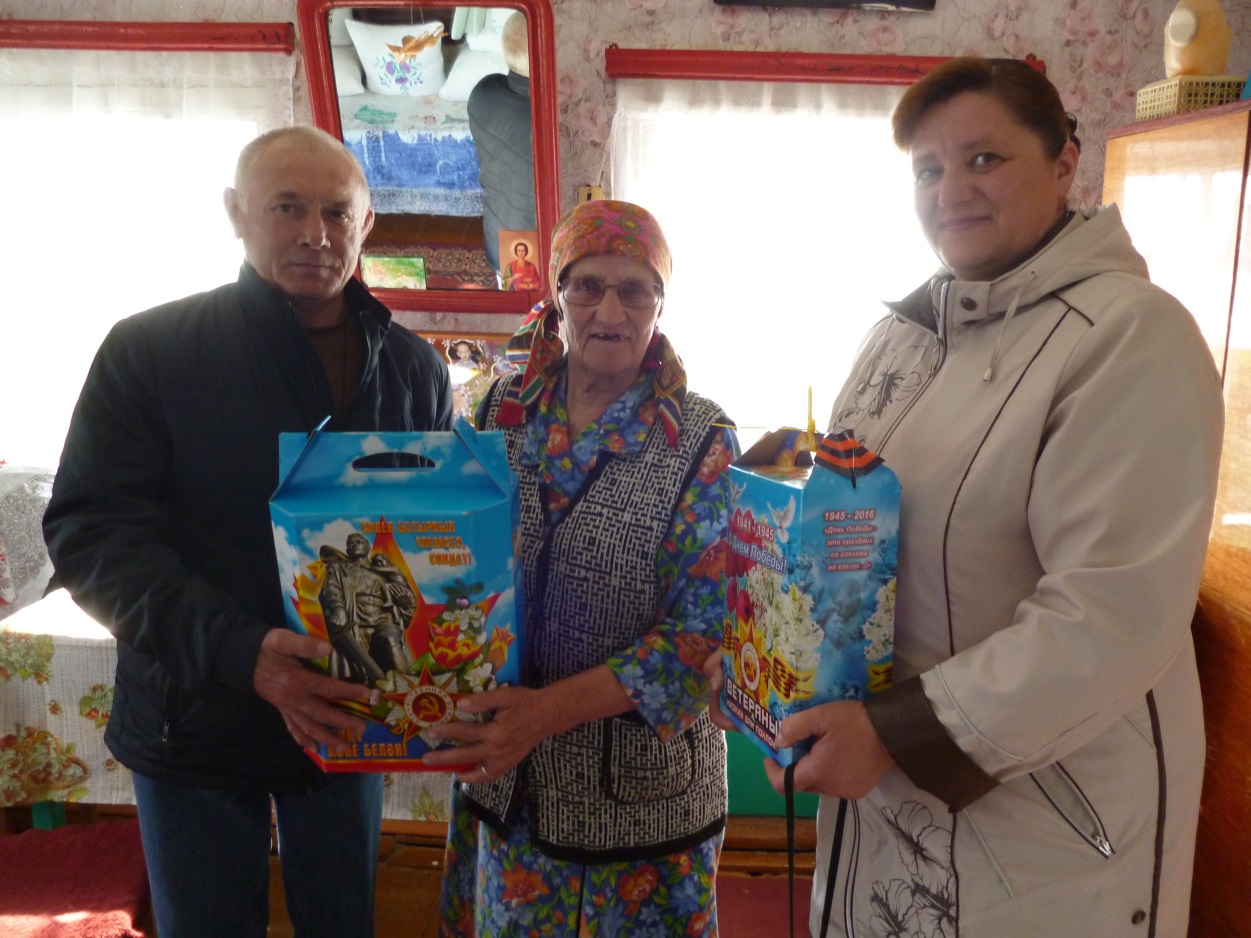 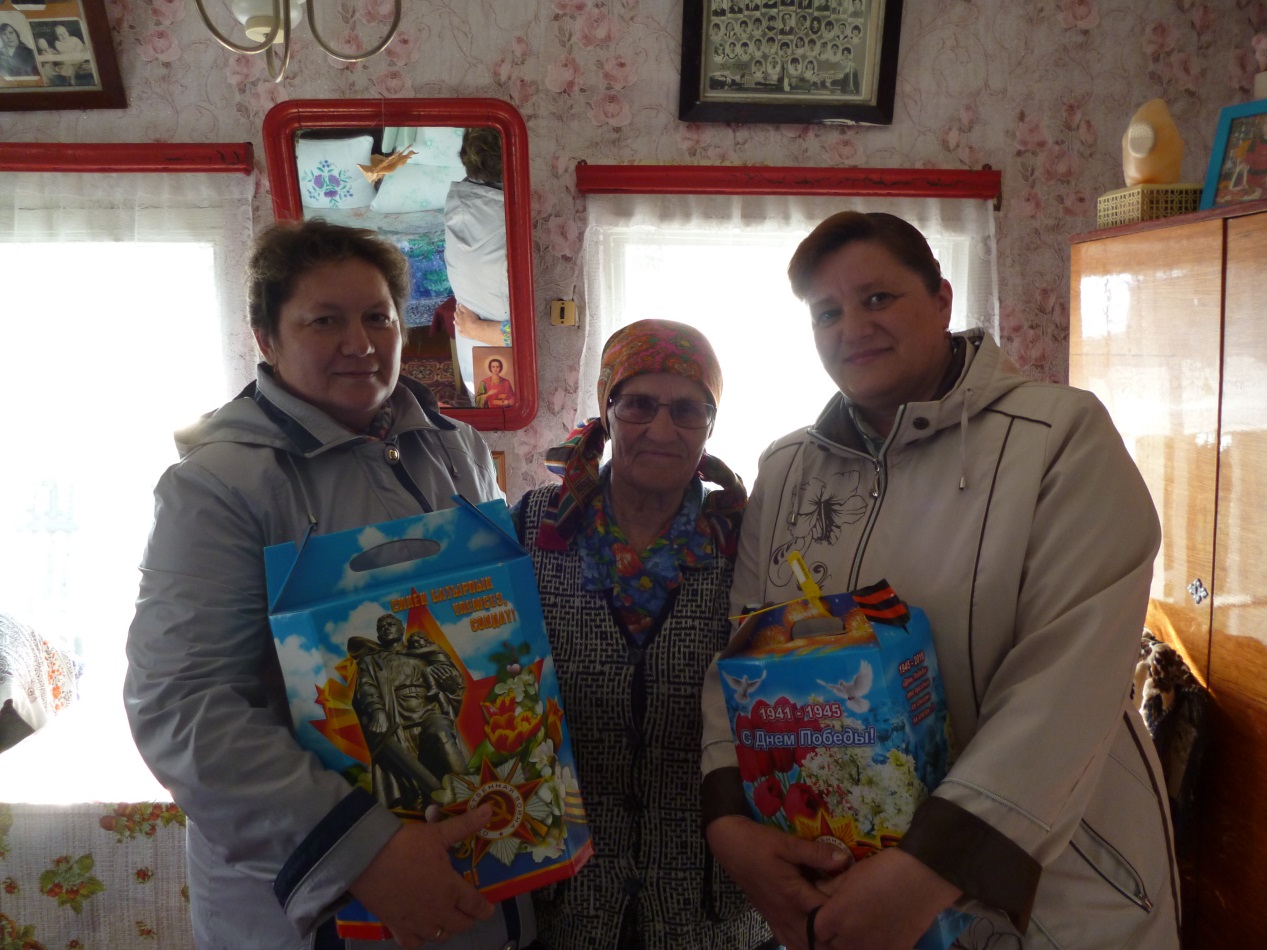 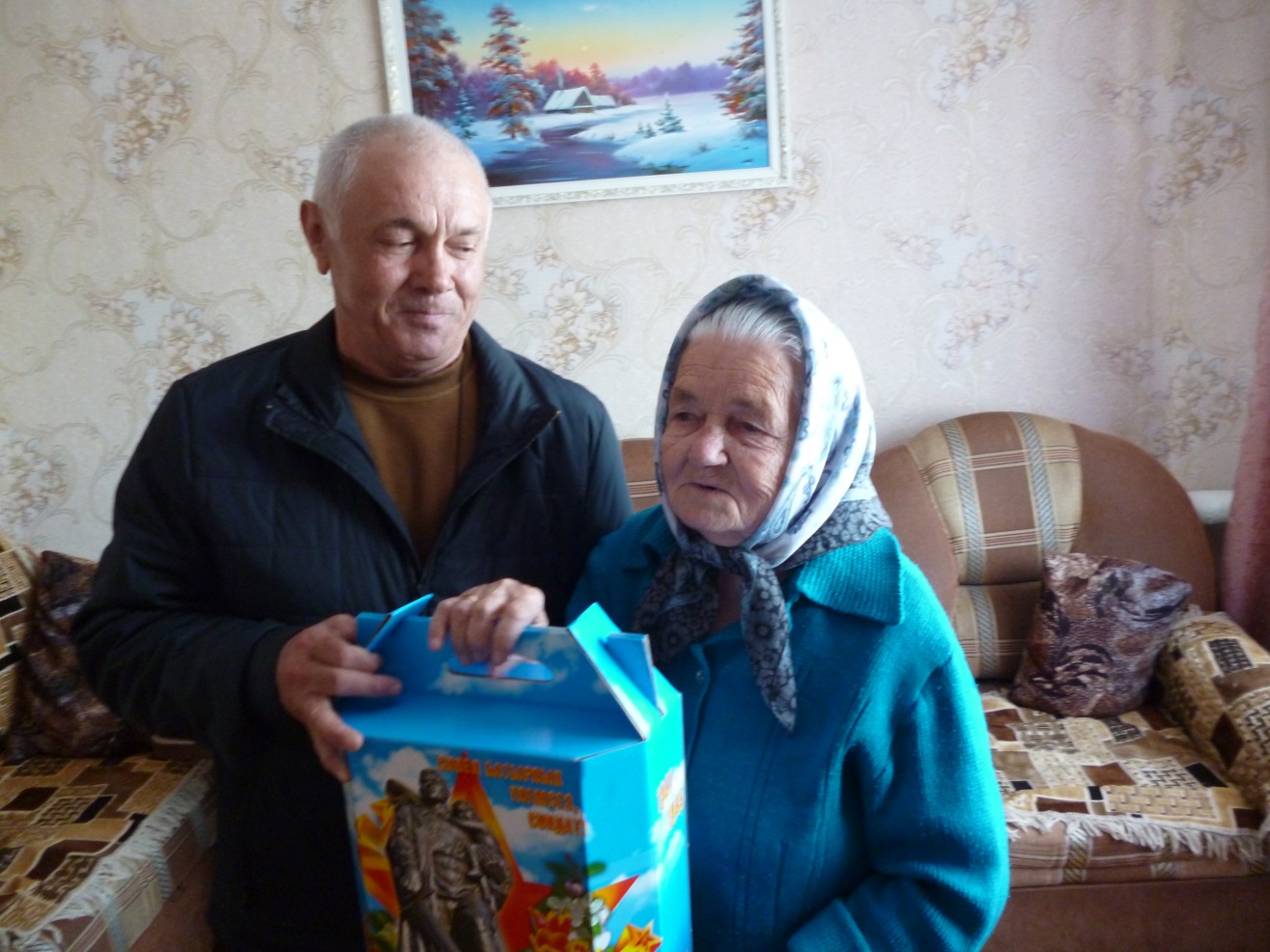 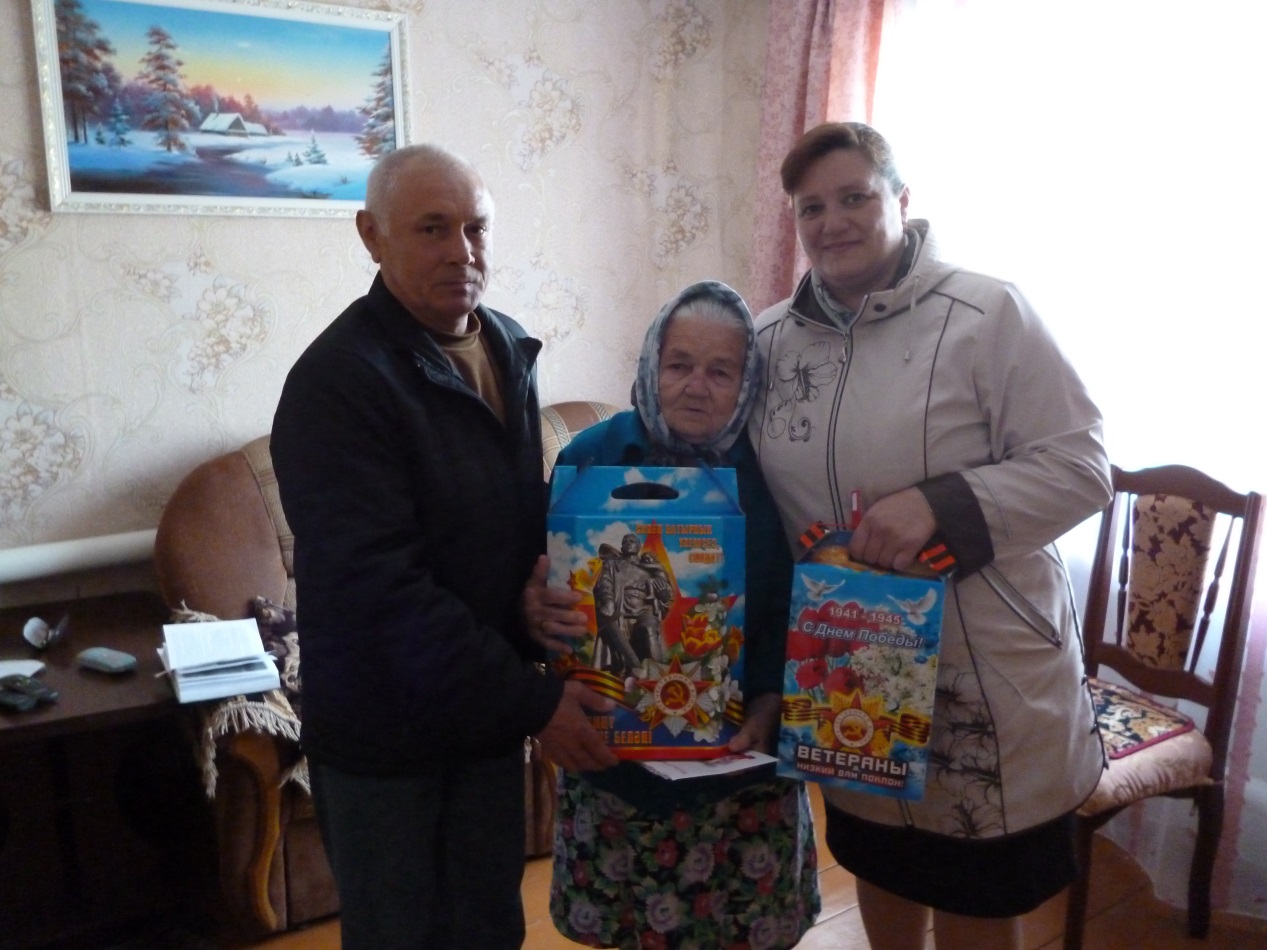 